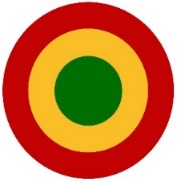 SunMonTue                  Wed ThuFri                   Sat15:15-6:15 PM Group Meditation9:00-9:30   Baduanjin exercise10:00-11:30 AMAdvanced Meditation Class23456785:15-6:15 PM Group Meditation9:00-9:30   Baduanjin exercise10:00-11:30 AMAdvanced Meditation Class91011121314155:15-6:15 PM Group Meditation9:00-9:30   Baduanjin exercise10:00-11:30 AMAdvanced Meditation Class161718192021225:15-6:15 PM Group Meditation 9:00-9:30   Baduanjin exercise10:00-11:30 AMAdvanced Meditation Class23/30242526272829Happy ChristmasCenter Closed9:00-9:30   Baduanjin exercise10:00-11:30 AMAdvanced Meditation Class